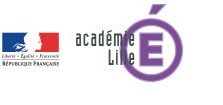 CERTIFICAT D’APTITUDE PROFESSIONNELMAINTENANCE DES VÉHICULES DOSSIER TRAVAILOPTION A : VOITURES PARTICULIERES1)  COLLECTER LES DONNÉES NÉCESSAIRES À SON INTERVENTION 1.1) En observant l'ordre de réparation ou le véhicule, complétez le tableau ci-dessous (C111) :1.2) Collecter les données techniques et règlementaires  (C112):Aller sur le site web de votre choix pour trouver les pannes courantes  d'embrayage sur ce type de véhicule:Citer 3 autres pannes courantes sur n'importe quel système de ce véhicule:ETUDE DU SYSTEME DE COMMANDE D’EMBRAYAGE HYDRAULIQUEIdentification de la fonction du système: 1.2) A l’aide des documents ressources et des solutions proposées : Compléter le diagramme (SADT niveau A-0) ci-dessous de l’émetteur  (C212):Solutions proposées :ETUDE DES SOLLICITATIONS MECANIQUES :Le croquis ci-dessous représente  les efforts agissant sur la tige de poussée lors du débrayage.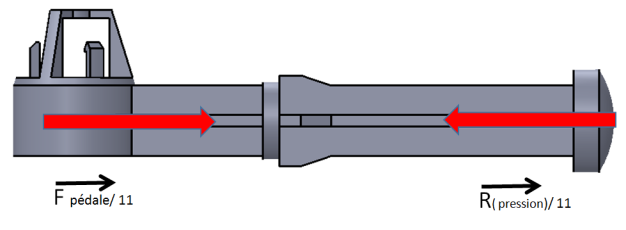 1.3) Mettre une croix dans le tableau ci-dessous dans la colonne correspondant à la sollicitation de la pièce:2)   PRÉPARER SON INTERVENTION2.1) Localiser sur le véhicule, les sous-ensembles, les éléments, les fluides (C211)À l’aide d’étiquettes adhésives, identifiez sur votre véhicule :Repérez également sur l’éclaté ci-dessous les pièces de la nomenclature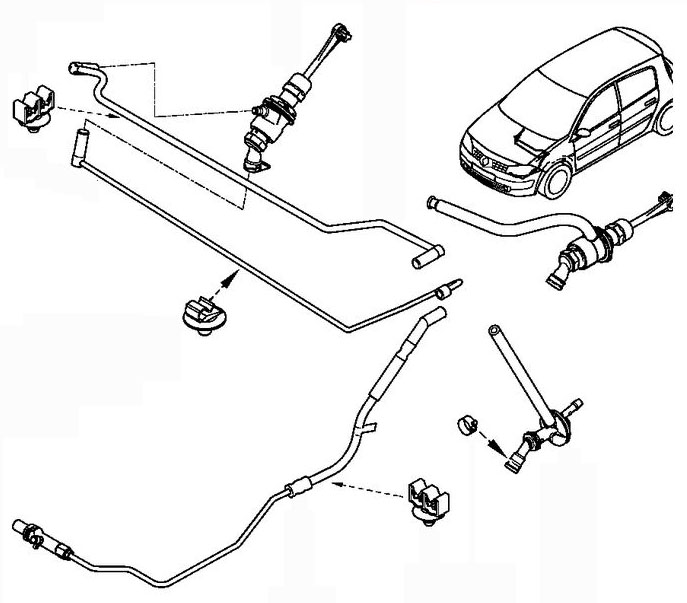 2.2) localiser les sous-ensembles (C211)Etude du dessin d’ensemble Sur la figure 1 sont repérées les pièces A et BColorier la pièce A en rouge sur la figure 2Indiquez le nom de la pièce repéré  B et la nature du matériau qui la compose :	Réponse : Nom de la pièce :________________      Matériau : ____________________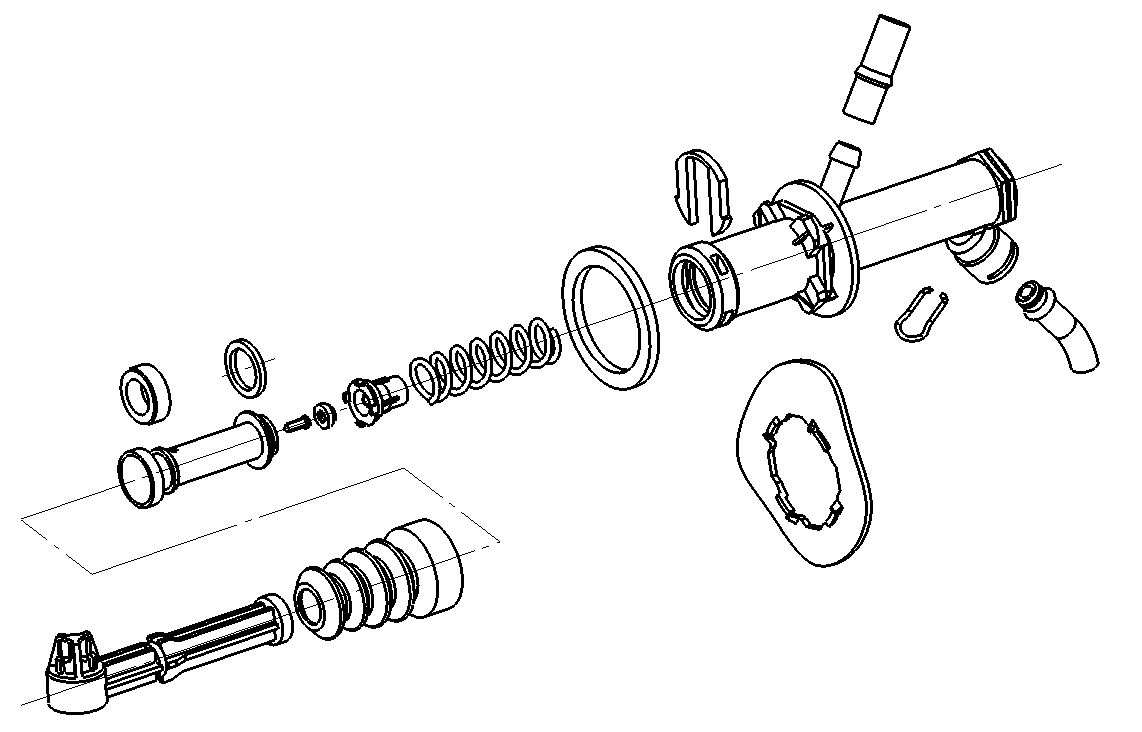 Figure 1 :Figure 2 :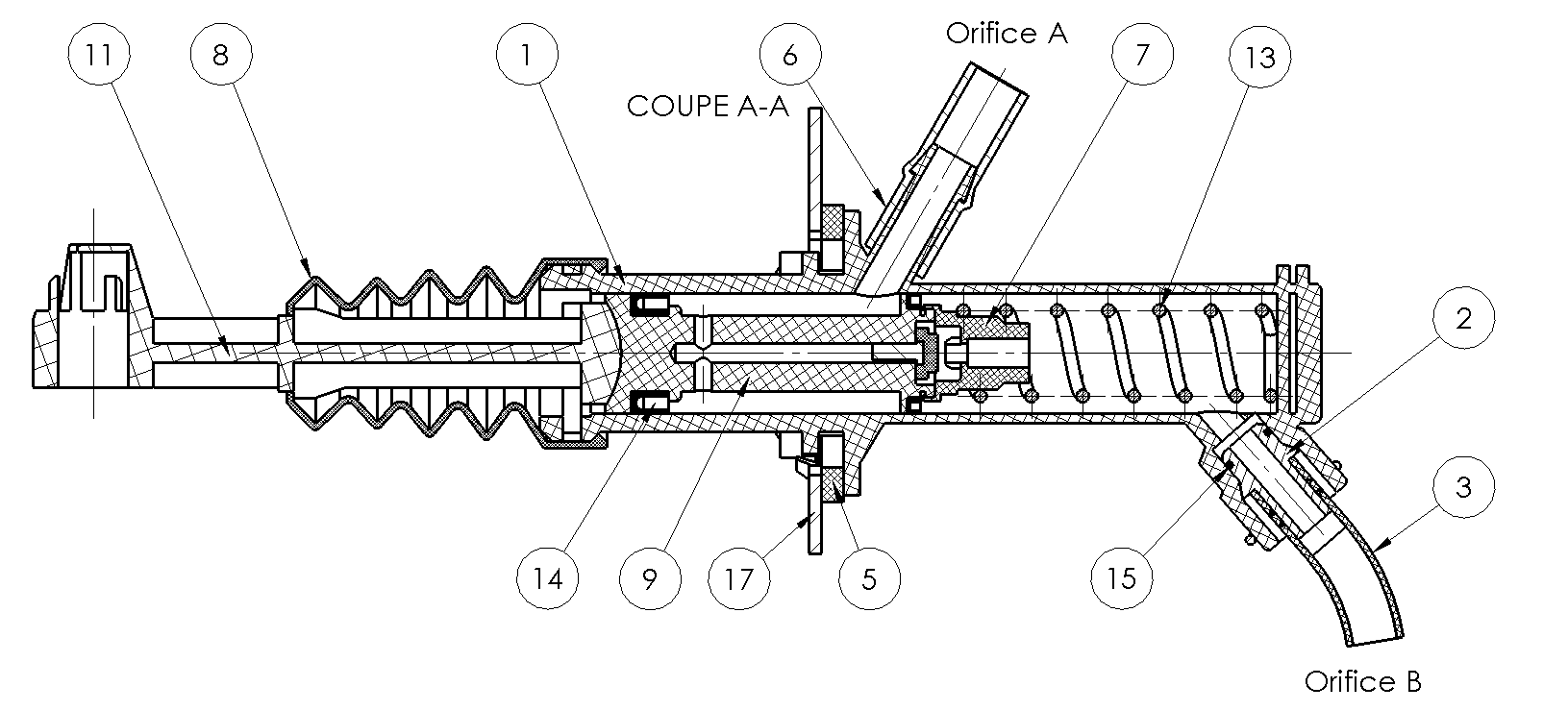 3)  CHOISIR UN POSTE DE TRAVAIL POUR REALISER L’INTERVENTION DE FAÇON AISEE ET EN TOUTE SECURITE (C361)4)  PREPAREZ VOTRE VEHICULE POUR L’INTERVENTION (C351)5)   PARTICIPER AU DIAGNOSTIC5.1)  Constater un dysfonctionnement, une anomalie (C221) :À l’aide du document ressource 1 (effets client), énoncez l’anomalie de votre système de commande d’embrayage :5.2)  Comparer les résultats des mesures, contrôles et essais avec les valeurs attendues (C222)Étudiez le document ressource 1 (arbre de localisation de pannes) et complétez le tableau d’aide au diagnostic :5.3)   mesurez la température d'ébullition de votre liquide de frein (C321):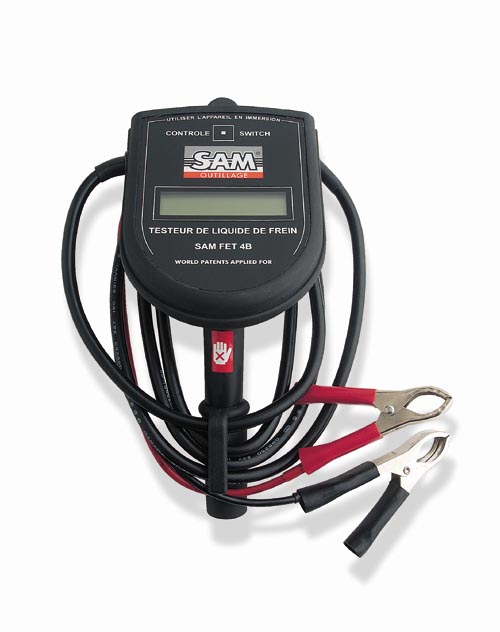 5.4)  Énoncez l’anomalie de votre système de commande d’embrayage (C221) :5.5)  Identifier les sous-ensembles, les éléments ou fluides défectueux (C223) :Quelle(s) pièce(s) devra t’on changer sur votre système de commande d’embrayage ?6)   PRÉPARER SON INTERVENTION6.1)  Lister le matériel nécessaire pour réaliser l’intervention (C214) :6.2)  Choisir les équipements, les outillages(C213) :Compléter le tableau ci-dessous en indiquant par une croix la fonction des surfaces 1 et 2 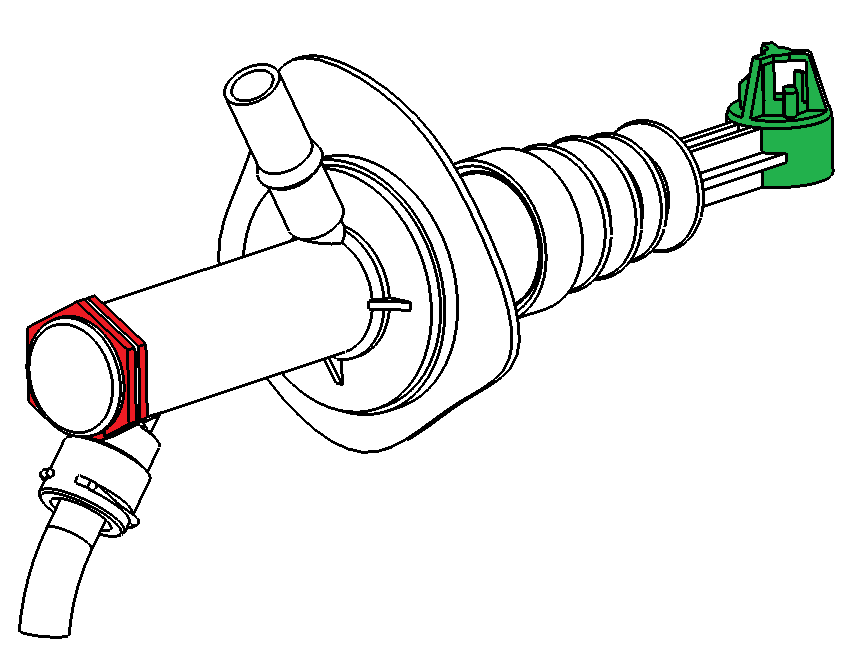  Lister des outils et équipements nécessaires pour réaliser l’intervention :7) PRÉPARER LE VÉHICULE POUR LA RESTITUTION:Complétez le tableau de contrôle avant restitution (C352) :8)   MAINTENIR EN ETAT SON POSTE TRAVAILAvant de partir:8.1)   vérifiez que votre poste de travail et les équipements sont nettoyés, rangés et remis en état pour une prochaine intervention (C362)8.2) Appliquer les règles en lien avec l'hygiène, la santé, la sécurité et l'environnementPréparation d’une intervention de maintenanceSITUATION DE FORMATION : COMMANDE D’EMBRAYAGE SUR RENAULT MÉGANE IIDurée : 4 hELEVEELEVENOM :Prénom :Thème Proposé :   PROBLÈME DE COMMANDE D’EMBRAYAGE SUR RENAULT MÉGANE IIProblématique : Vous travaillez chez un agent Renault et votre chef d’atelier, après avoir effectué un diagnostic sur une Mégane II 1.5 DCI, vous demande de confirmer celui-ci :Pédale d’embrayage très molle et qui reste parfois au plancherActivités supports de l'évaluation et Tâches à réaliserActivités supports de l'évaluation et Tâches à réaliserActivités supports de l'évaluation et Tâches à réaliserActivités supports de l'évaluation et Tâches à réaliserActivités supports de l'évaluation et Tâches à réaliserActivités supports de l'évaluation et Tâches à réaliserActivités supports de l'évaluation et Tâches à réaliserActivités supports de l'évaluation et Tâches à réaliserActivités supports de l'évaluation et Tâches à réaliserActivités supports de l'évaluation et Tâches à réaliserA2. DiagnosticA2. DiagnosticConstater un dysfonctionnement, une anomalieConstater un dysfonctionnement, une anomalieT2.1T2.1A2. DiagnosticA2. DiagnosticIdentifier les sous-ensembles, les éléments défectueuxIdentifier les sous-ensembles, les éléments défectueuxT2.2T2.2A4. Réception-restitution du véhiculeA4. Réception-restitution du véhiculePrendre en charge le véhiculePrendre en charge le véhiculeT4.1T4.1A4. Réception-restitution du véhiculeA4. Réception-restitution du véhiculeRestituer le véhiculeRestituer le véhiculeT4.2T4.2A5. Organisation de la maintenanceA5. Organisation de la maintenanceApprovisionner les sous-ensembles, les éléments, les produits, équipements et outillagesApprovisionner les sous-ensembles, les éléments, les produits, équipements et outillagesT5.1T5.1A5. Organisation de la maintenanceA5. Organisation de la maintenanceCompléter l'ordre de réparationCompléter l'ordre de réparationT5.2T5.2COMPÉTENCES EVALUABLESCOMPÉTENCES EVALUABLESCOMPÉTENCES EVALUABLESCOMPÉTENCES EVALUABLES Indicateurs de performance                         Indicateurs de performance                        NONNON01/32/32/33/3C1.1 : COLLECTER LES DONNÉES NÉCESSAIRES À SON INTERVENTIONC1.1 : COLLECTER LES DONNÉES NÉCESSAIRES À SON INTERVENTIONC1.1 : COLLECTER LES DONNÉES NÉCESSAIRES À SON INTERVENTIONC1.1 : COLLECTER LES DONNÉES NÉCESSAIRES À SON INTERVENTIONC1.1 : COLLECTER LES DONNÉES NÉCESSAIRES À SON INTERVENTIONC1.1 : COLLECTER LES DONNÉES NÉCESSAIRES À SON INTERVENTIONC1.1 : COLLECTER LES DONNÉES NÉCESSAIRES À SON INTERVENTIONC1.1 : COLLECTER LES DONNÉES NÉCESSAIRES À SON INTERVENTIONC1.1 : COLLECTER LES DONNÉES NÉCESSAIRES À SON INTERVENTIONC111C111Collecter des données d'identificationCollecter des données d'identificationLes données collectées sur l'OR, le véhicule et l'historique de maintenance permettent la réalisation de l'interventionLes données collectées sur l'OR, le véhicule et l'historique de maintenance permettent la réalisation de l'intervention 1.1 1.1C112C112Collecter les données techniques et règlementairesCollecter les données techniques et règlementairesLes données techniques et réglementaires collectées sont adaptées à l'interventionLes données techniques et réglementaires collectées sont adaptées à l'intervention X XC112C112Collecter les données techniques et règlementairesCollecter les données techniques et règlementairesLa base de données des dysfonctionnements récurrents (pannes répétitives) est consultéeLa base de données des dysfonctionnements récurrents (pannes répétitives) est consultée1.21.2C2.1 : PRÉPARER SON INTERVENTIONC2.1 : PRÉPARER SON INTERVENTIONC2.1 : PRÉPARER SON INTERVENTIONC2.1 : PRÉPARER SON INTERVENTIONC2.1 : PRÉPARER SON INTERVENTIONC2.1 : PRÉPARER SON INTERVENTIONC2.1 : PRÉPARER SON INTERVENTIONC2.1 : PRÉPARER SON INTERVENTIONC2.1 : PRÉPARER SON INTERVENTIONC211C211Localiser sur le véhicule, les sous-ensembles, les éléments, les fluidesLocaliser sur le véhicule, les sous-ensembles, les éléments, les fluidesLes sous-ensembles, les éléments sont localisésLes sous-ensembles, les éléments sont localisés 2.2 2.2C211C211Localiser sur le véhicule, les sous-ensembles, les éléments, les fluidesLocaliser sur le véhicule, les sous-ensembles, les éléments, les fluidesLes orifices de purge, remplissage, vidange sont localisés Les orifices de purge, remplissage, vidange sont localisés  2.1 2.1C212C212Identifier les étapes de l’interventionIdentifier les étapes de l’interventionL'accès au sous-ensemble, à l'élément est identifiéL'accès au sous-ensemble, à l'élément est identifié X XC212C212Identifier les étapes de l’interventionIdentifier les étapes de l’interventionLes différents types de liaisons sont correctement identifiésLes différents types de liaisons sont correctement identifiés X XC212C212Identifier les étapes de l’interventionIdentifier les étapes de l’interventionLes éléments périphériques et les circuits d'énergies et d'information sont repérésLes éléments périphériques et les circuits d'énergies et d'information sont repérés 1.2 1.2C213C213Choisir les équipements, les outillages Choisir les équipements, les outillages Les équipements et outillages prévus sont adaptés à l'interventionLes équipements et outillages prévus sont adaptés à l'intervention 6.2 6.2C214C214Collecter les pièces, les produitsCollecter les pièces, les produitsLes pièces et produits sont collectés sans omissionLes pièces et produits sont collectés sans omission 6.1 6.1C214C214Collecter les pièces, les produitsCollecter les pièces, les produitsLes pièces et produits sont conformes au type du véhiculeLes pièces et produits sont conformes au type du véhicule 6.1 6.1C2.2 : PARTICIPER AU DIAGNOSTICC2.2 : PARTICIPER AU DIAGNOSTICC2.2 : PARTICIPER AU DIAGNOSTICC2.2 : PARTICIPER AU DIAGNOSTICC2.2 : PARTICIPER AU DIAGNOSTICC2.2 : PARTICIPER AU DIAGNOSTICC2.2 : PARTICIPER AU DIAGNOSTICC2.2 : PARTICIPER AU DIAGNOSTICC2.2 : PARTICIPER AU DIAGNOSTICC221C221Constater un dysfonctionnement, une anomalieConstater un dysfonctionnement, une anomalieLe dysfonctionnement, l'anomalie sont constatésLe dysfonctionnement, l'anomalie sont constatés 5.15.4 5.15.4C222C222Comparer les résultats des mesures, contrôles et essais avec les valeurs attenduesComparer les résultats des mesures, contrôles et essais avec les valeurs attenduesLes écarts ou incohérences sont signalés Les écarts ou incohérences sont signalés  5.2 5.2C223C223Identifier les sous-ensembles, les éléments ou fluides défectueuxIdentifier les sous-ensembles, les éléments ou fluides défectueuxLes éléments, sous-ensembles ou fluides en cause sont identifiésLes éléments, sous-ensembles ou fluides en cause sont identifiés 5.5 5.5C3.2 : EFFECTUER LES MESURES SUR VÉHICULEC3.2 : EFFECTUER LES MESURES SUR VÉHICULEC3.2 : EFFECTUER LES MESURES SUR VÉHICULEC3.2 : EFFECTUER LES MESURES SUR VÉHICULEC3.2 : EFFECTUER LES MESURES SUR VÉHICULEC3.2 : EFFECTUER LES MESURES SUR VÉHICULEC3.2 : EFFECTUER LES MESURES SUR VÉHICULEC3.2 : EFFECTUER LES MESURES SUR VÉHICULEC3.2 : EFFECTUER LES MESURES SUR VÉHICULEC321C321Effectuer les mesuresEffectuer les mesuresLes conditions et points de mesures respectent les procédures préconiséesLes conditions et points de mesures respectent les procédures préconiséesX X C321C321Effectuer les mesuresEffectuer les mesuresLes outils de mesures sont correctement utilisésLes outils de mesures sont correctement utilisés 5.3 5.3C321C321Effectuer les mesuresEffectuer les mesuresLes résultats sont exprimés dans les bonnes unités avec la précision attendueLes résultats sont exprimés dans les bonnes unités avec la précision attendue 5.3 5.3C3.5 : PRÉPARER LE VÉHICULEC3.5 : PRÉPARER LE VÉHICULEC3.5 : PRÉPARER LE VÉHICULEC3.5 : PRÉPARER LE VÉHICULEC3.5 : PRÉPARER LE VÉHICULEC3.5 : PRÉPARER LE VÉHICULEC3.5 : PRÉPARER LE VÉHICULEC3.5 : PRÉPARER LE VÉHICULEC3.5 : PRÉPARER LE VÉHICULEC351C351Préparer le véhicule à l’interventionPréparer le véhicule à l’interventionLes protections du véhicule sont correctement mises en placeLes protections du véhicule sont correctement mises en place 4 4C351C351Préparer le véhicule à l’interventionPréparer le véhicule à l’interventionLa consignation du véhicule est constatéeLa consignation du véhicule est constatée 4 4C351C351Préparer le véhicule à l’interventionPréparer le véhicule à l’interventionLe positionnement du véhicule est adapté à l'interventionLe positionnement du véhicule est adapté à l'intervention 4 4C352C352Préparer le véhicule pour une restitutionPréparer le véhicule pour une restitutionLe véhicule est prêt à la restitution conformément à la procédure qualité de l'entrepriseLe véhicule est prêt à la restitution conformément à la procédure qualité de l'entreprise 7 7C3.6 : GÉRER LE POSTE DE TRAVAILC3.6 : GÉRER LE POSTE DE TRAVAILC3.6 : GÉRER LE POSTE DE TRAVAILC3.6 : GÉRER LE POSTE DE TRAVAILC3.6 : GÉRER LE POSTE DE TRAVAILC3.6 : GÉRER LE POSTE DE TRAVAILC3.6 : GÉRER LE POSTE DE TRAVAILC3.6 : GÉRER LE POSTE DE TRAVAILC3.6 : GÉRER LE POSTE DE TRAVAILC361C361Organiser son poste de travailOrganiser son poste de travailL'organisation garantit l'efficacité et la sécurité de l'intervention L'organisation garantit l'efficacité et la sécurité de l'intervention  3 3C362C362Maintenir en état son poste de travailMaintenir en état son poste de travailLe poste de travail et les équipements sont nettoyés, rangés, remis en étatLe poste de travail et les équipements sont nettoyés, rangés, remis en état 8.1 8.1C362C362Maintenir en état son poste de travailMaintenir en état son poste de travailLes anomalies liées  aux équipements sont signalées à sa hiérarchieLes anomalies liées  aux équipements sont signalées à sa hiérarchie 8.1 8.1C363C363Appliquer les règles en lien avec l'hygiène, la santé, la sécurité et l'environnementAppliquer les règles en lien avec l'hygiène, la santé, la sécurité et l'environnementLes déchets sont classés et évacués dans le respect des protocoles ou des prescriptions de l'entrepriseLes déchets sont classés et évacués dans le respect des protocoles ou des prescriptions de l'entreprise 8.2 8.2C363C363Appliquer les règles en lien avec l'hygiène, la santé, la sécurité et l'environnementAppliquer les règles en lien avec l'hygiène, la santé, la sécurité et l'environnementLes règles d'hygiène, de santé, de sécurité et de protection de l'environnement sont respectéesLes règles d'hygiène, de santé, de sécurité et de protection de l'environnement sont respectées 8.2 8.2Académie de LilleAcadémie de LilleÉtablissement : Établissement : Nom :Prénom :Prénom :Date :Donnée à trouverRéponseNuméro d'identification du véhiculeNuméro d'immatriculationDate de première mise en circulationType d'énergie de propulsionKilométrageMatière d’œuvreFonctionsÉnergie pneumatiqueTransformer une énergie mécanique en énergie électriqueÉnergie hydrauliqueDissiper une énergieÉnergie électriqueTransporter une énergieÉnergie mécaniqueTransformer une énergie mécanique en énergie hydrauliqueÉnergie lumineuseTransformer une énergie électrique en énergie pneumatiqueSollicitations TractionCompressionCisaillementTorsionFlexion simple1Le réservoir de liquide hydraulique2L’émetteur d’embrayage3Le récepteur d’embrayage4Les tuyauteries de liaison5La vis de purgeÉlément ou valeur à contrôlerbonmauvaisTapis de sol en bonne placeLe niveau de liquide hydraulique a t’il été complété par le clientÉtat du ressort de rappel de la tige de poussée du pédalierNiveau de liquide hydrauliqueÉtanchéité des canalisations du circuit hydrauliqueLe véhicule a plus de 50 000kmPrésence de bulles d'air lors de la purgeÉlément ou consommableReferencequantitéPrixFONCTIONFONCTIONFONCTIONSURFACESEsthétiqueMontage / démontageAssemblageforme 1 forme 2Outils ou équipementReferencequantitéÉlément ou valeur à contrôlerValeur préconiséebonmauvaisPression des pneumatiques avantPression des pneumatiques arrièrePression de la roue de secoursNiveau du liquide freinNiveau du liquide de direction assistéeNiveau d’huile moteur